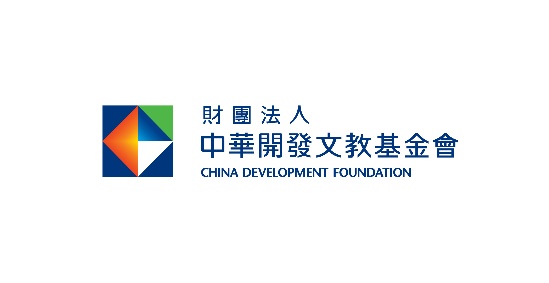 113年【中華開發舞動100】計畫簡章及申請表計畫緣起現行中小學九年一貫課綱雖列「舞蹈」為表演藝術類之一，但因教學資源不足，自創舞蹈太少，多數學生都是透過網路模仿韓國KPOP，美國街舞等等，少有機會學習屬於台灣編創的舞蹈。計畫目的：本計畫目的為協助穩定推動國內藝術教育，將舞蹈與肢體律動課程導入校園，本會提供國小學校創新數位舞蹈教材及舞蹈師資費補助，期望為國小藝術教育開創新局，致力臺灣舞蹈藝術產業的推展與永續。申請辦法﹕ 對象： 國內公私立國民小學皆可提出申請。申請學校經本會評核通過者，即可獲得核定之補助經費。      (2) 執行期程：         即日起至113年8月31日前執行完畢。     (3) 補助項目：師資費：依照本會核定之補助原則，申請本項補助應依實際授課時數，乘上鐘點費500元/節，估算經費。(每校補助以每年新台幣四萬元為限）培訓師資費：如校內舞蹈師資不足，可由本會推薦專業舞蹈老師至校內進行培訓，師資費由本會核定補助之。(本會推薦的師資為各大專院校舞蹈相關科系在學或畢業生)四、申請說明：學校提送申請表格，詳細說明課程計畫，含授課對象、師資及課程規劃、經費分配、計算依據等，經本會審核通過，即可獲得核定之經費及舞蹈教材。本計畫優先補助對舞蹈藝術教育推廣有熱忱之學校。獲補助學校應於計畫開始前，由學校開立捐贈收據向本會請款，本會核定之補助款採一次撥付，師資費應以專款專用為原則，不得挪為他用。申請本補助款之學校應於113年8月31日前，提交該年度執行成果報告(含成果影片)，經本會同意後，始得申請下一年度計畫。計畫若有因故需遞延或終止，應以書面敘明原因並獲本會同意。其他獎勵:本會將針對各校提交的成果影片進行評選，獲得「最佳表現」的學校可獲得新台幣1萬元獎勵金。五、申請流程： (1)學校發函及填妥相關表格：學校正式發函至本會。檢附本會「舞動100」申請書一份（請於基金會網站下載）上述資料請郵寄至以下地址 臺北市松山區敦化北路135號12樓財團法人中華開發文教基金會 信封註明：中華開發「舞動100」計畫線上填寫申請表。連結：https://www.surveycake.com/s/bQALv六、申請時間：         即日起至113年3月15日止。（以郵戳為憑）七、其他：　  如有其他相關問題，可洽詢本會。     （02）2763-8800 #1245 許小姐 Joelle.Hsu@cdibh.com       【中華開發舞動100分】計畫申請表                                        申請日期:    年   月   日申請學校統一編號地址（郵遞區號）（郵遞區號）（郵遞區號）申請人姓名：職稱：學生總人數（不含幼兒園）申請人電話：市話(   )                            手機E-mail：電話：市話(   )                            手機E-mail：電話：市話(   )                            手機E-mail：舞作教學期程自113年______月______日至113年______月______日成果報告(含影片)請於113年8月31日前繳交自113年______月______日至113年______月______日成果報告(含影片)請於113年8月31日前繳交自113年______月______日至113年______月______日成果報告(含影片)請於113年8月31日前繳交本校舞蹈課程現況□無 □有舞蹈相關課程：　課程名稱：_________________ ，每周共______小時　舞蹈社團：每周共______小時    其他活動：_________________ □現有師資：_________________(校內老師或外聘)□有專門舞蹈教室□經費來源    __________________□無 □有舞蹈相關課程：　課程名稱：_________________ ，每周共______小時　舞蹈社團：每周共______小時    其他活動：_________________ □現有師資：_________________(校內老師或外聘)□有專門舞蹈教室□經費來源    __________________□無 □有舞蹈相關課程：　課程名稱：_________________ ，每周共______小時　舞蹈社團：每周共______小時    其他活動：_________________ □現有師資：_________________(校內老師或外聘)□有專門舞蹈教室□經費來源    __________________課程規劃(請詳述)擬授課對象(年級、人數) 課程規劃(上課時間、次數、時數)師資規劃其他擬授課對象(年級、人數) 課程規劃(上課時間、次數、時數)師資規劃其他擬授課對象(年級、人數) 課程規劃(上課時間、次數、時數)師資規劃其他申請項目□師資費計算方式(鐘點費*堂數)：_______________________共：_____________ 元 (上限每年新台幣40,000元)□師資費計算方式(鐘點費*堂數)：_______________________共：_____________ 元 (上限每年新台幣40,000元)□師資費計算方式(鐘點費*堂數)：_______________________共：_____________ 元 (上限每年新台幣40,000元)申請項目□培訓種子師資費□其他 __________________________□培訓種子師資費□其他 __________________________□培訓種子師資費□其他 __________________________曾申請舞動100分計畫□ 是，並已繳交成果報告。□ 是，未通過申請。□ 否，第一次申請。□ 是，並已繳交成果報告。□ 是，未通過申請。□ 否，第一次申請。□ 是，並已繳交成果報告。□ 是，未通過申請。□ 否，第一次申請。線上表單為加速審核進度，請協助完成線上表單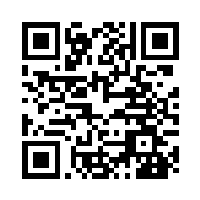 掃描右方 QRCODE或點以下連結https://www.surveycake.com/s/bQALv為加速審核進度，請協助完成線上表單掃描右方 QRCODE或點以下連結https://www.surveycake.com/s/bQALv為加速審核進度，請協助完成線上表單掃描右方 QRCODE或點以下連結https://www.surveycake.com/s/bQALv資料確認已完成線上表單已備妥校長核印公文此申請表資料確認無誤已完成線上表單已備妥校長核印公文此申請表資料確認無誤已完成線上表單已備妥校長核印公文此申請表資料確認無誤請將紙本資料寄至本會(公文+申請表)臺北市105021松山區敦化北路135號12樓中華開發文教基金會 舞動100分計畫備註：本表格可延伸使用請將紙本資料寄至本會(公文+申請表)臺北市105021松山區敦化北路135號12樓中華開發文教基金會 舞動100分計畫備註：本表格可延伸使用請將紙本資料寄至本會(公文+申請表)臺北市105021松山區敦化北路135號12樓中華開發文教基金會 舞動100分計畫備註：本表格可延伸使用請將紙本資料寄至本會(公文+申請表)臺北市105021松山區敦化北路135號12樓中華開發文教基金會 舞動100分計畫備註：本表格可延伸使用